GREEN GLOBAL SAFETY INSTITUTEFire & Safety….AuditHas the fire safety inspection been carried out in your block. Safety commmitte detailsSafety inspectionsPersonal protective equipmentWork permit systemsAre there proper work permit systems to control work on new buildings  renovation repairs and decoration of premises  such that no fire hazards are introducedIf any permit work systems are in place are they operated correctly at all timesFire prevention protection and fighting systemStore Room  storage details displayed in front of the roomSafety boardIs the risk assessment properly reviewed  particularly if the premises or its use significantly changedDo staff understand the need to report any potential fire hazardsAre all heating appliances securely fixed in position suitably guarded and with an adequate clear space free of storage of any kindAre all emergency exits doors easily operable from the inside  free from obstructionAre emergency exit doors in good conditionlist of fire extinguisher firefighting equipments   alarm system available in your blockWhat is Fire Safety Awareness Fire Safety Awareness is for people at any level, in any sector worldwide, who need a grounding in the essentials of fire safety  What Peace of mind from training that’s designed and quality-controlled by IOSH  the Chartered body for safety and health professionals - Minimal disruption to working days and shifts – the programme is delivered in just half a day, including the assessment - Efficient and effective learning – 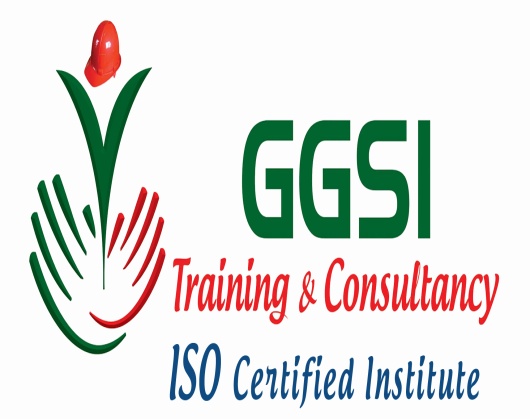 fire safety basics are covered in a single, self-contained session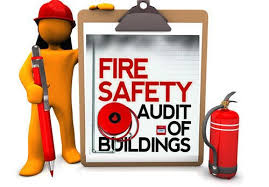 CONTACT US43/7B , SENTHIL NAGAR, CHINNA KODUNGALYURCHENNAI-51PHONE NUMBER: +91 8610301339EMAIL.ID :INFO@GREENGLOBALSAFETYSYSTEMS.COM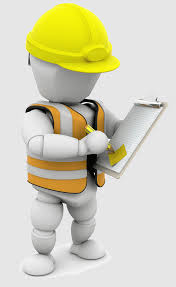 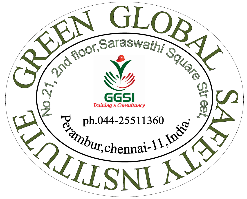 